ПАСПОРТдорожной безопасности образовательного учрежденияМуниципальное автономное общеобразовательное учреждение«Средняя общеобразовательная школа № 18»адрес: 626158, Российская Федерация, Тюменская область, город Тобольск, 9 микрорайон, строение 122022/2023 учебный годОбщие сведения Муниципальное автономное общеобразовательное учреждение«Средняя общеобразовательная школа № 18»Юридический адрес ОУ: 626158, Российская Федерация, Тюменская область, город Тобольск, 9 микрорайон, строение 12Фактический адрес ОУ: 626158, Российская Федерация, Тюменская область, город Тобольск, 9 микрорайон, строение 12Руководители ОУ:Директор                    Соколова Светлана Владимировна                  25 – 44 - 63	(фамилия, имя, отчество) 	 (телефон)Заместитель директорапо учебно-воспитательной работе   Соколова Оксана Николаевна  25 – 49 - 12  	(фамилия, имя, отчество) 	 (телефон)Заместитель директорапо воспитательной работе        Боярина Зоя Сергеевна                     25 – 46 - 16	(фамилия, имя, отчество) 	 (телефон)Ответственный работник муниципального органа  образования   педагог доп. образования Мельникова Людмила ВладимировнаОтветственные отГосавтоинспекции              капитан полиции                                   Р.Ш. Бареев                              25-32-87                                                                                                                                                                                                                                                                                                                 (телефон)Количество учащихся   1274 человекаНаличие уголка по БДД      Холл 1 этажНаличие класса по БДД    нетНаличие автогородка (площадки) по БДД   нет Наличие автобуса в ОУ    нетВремя занятий в ОУ: 8:00 – 17:50внеклассные занятия: 11:30 – 19:30Телефоны оперативных служб: 25 – 46 – 162Район расположения ОУ, пути движения ТС и детей.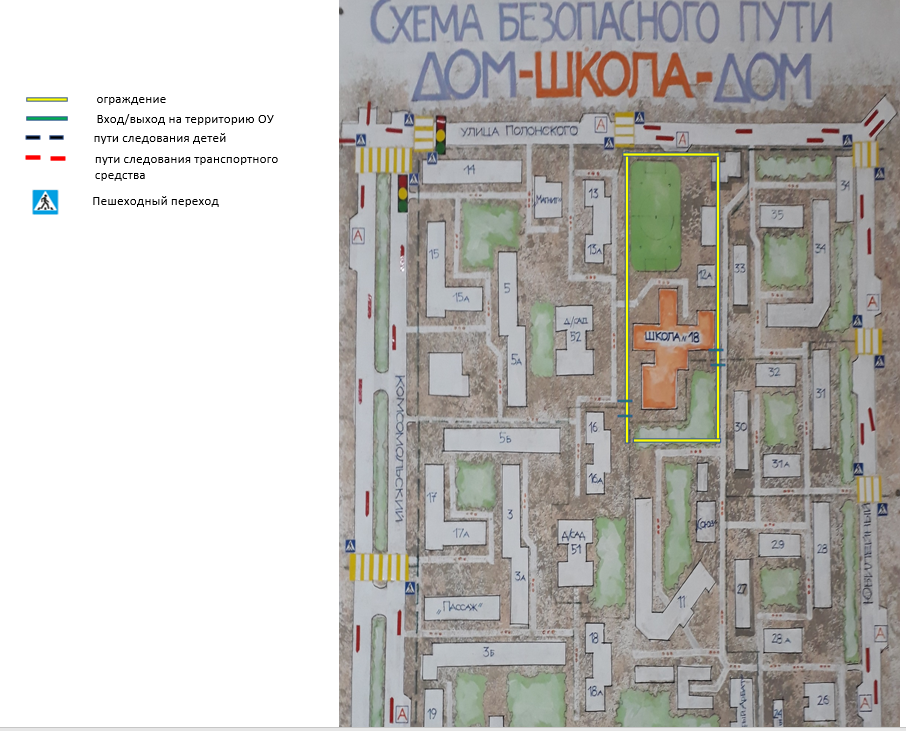 3Организация дорожного движения в непосредственной близости от образовательного учреждения с размещением соответствующих технических средств, маршруты движения обучающихся и расположение парковочных мест.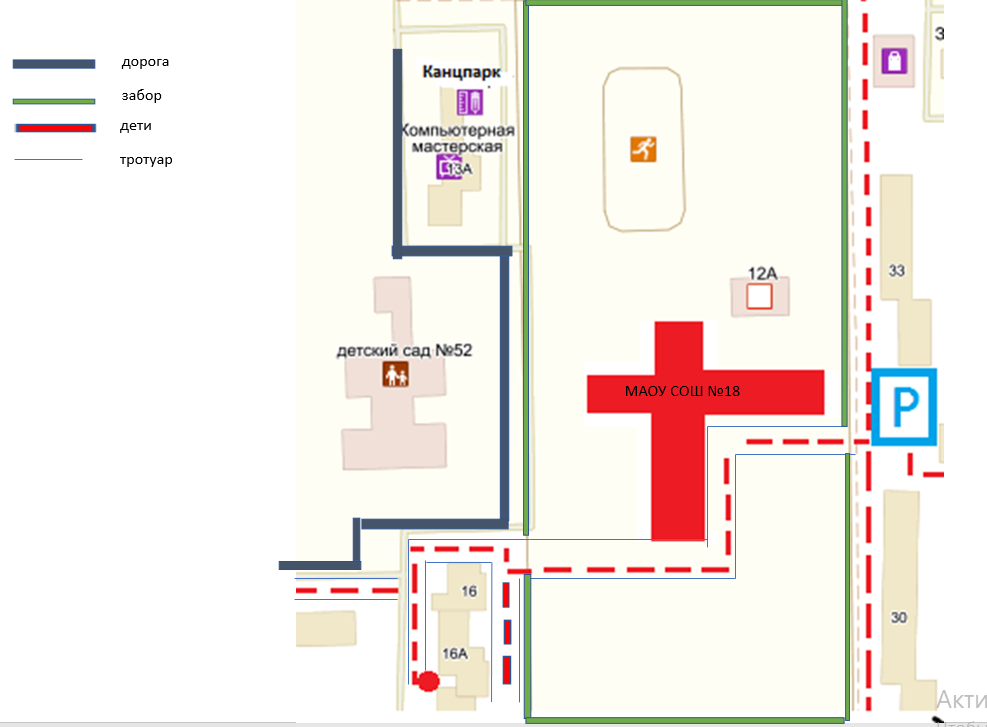 4Пути движения транспортных средств к местам разгрузки/погрузки и рекомендуемых безопасных путей передвижения детей по территории образовательного учреждения.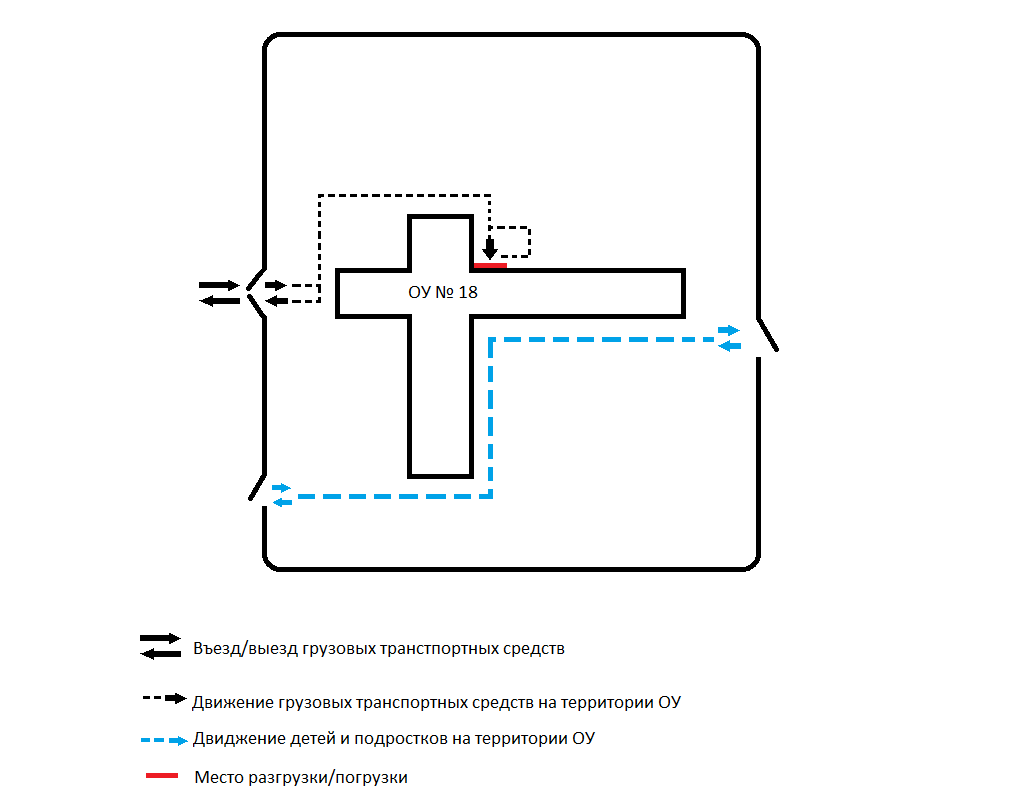                                                             5Фото дорожно-уличной сети вблизи МАОУ СОШ № 18.Содержание1.Район расположения МАОУ СОШ № 18, пути движения транспортных средств и детей……………………………………...3 с.2. Организация дорожного движения в непосредственной близости от образовательного учреждения с размещением соответствующих технических средств, маршруты движения обучающихся и расположение парковочных мест …………………………………..4 с.3. Пути движения транспортных средств к местам разгрузки/погрузки и рекомендуемых безопасных путей передвижения детей по территории образовательного учреждения…………………………………………………………5 с. 4. Фото дорожно-уличной сети вблизи МАОУ СОШ № 18 ……..6 с.7СОГЛАСОВАНОДиректор департаментапо образованию Администрации города Тобольска __________Н. В. Белышева          «____»_______________2022 г. СОГЛАСОВАНОНачальник ОГИБДД МО МВД России «Тобольский»___________И.Н. Доценко«____»_______________2022 г. УТВЕРЖДАЮДиректор МАОУ СОШ № 18               _______С.В. Соколова           «____»_______________2022 г.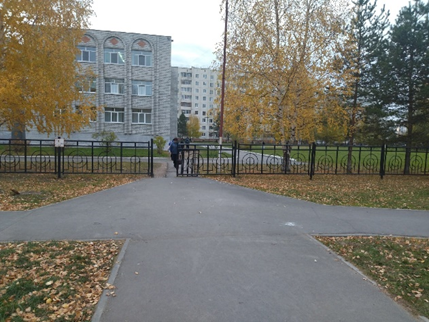 Пешеходная дорожка со стороны 16 дома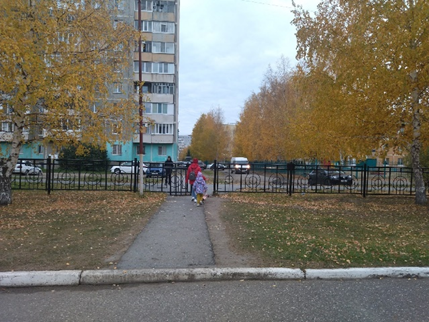 Выход/вход со стороны 16 дома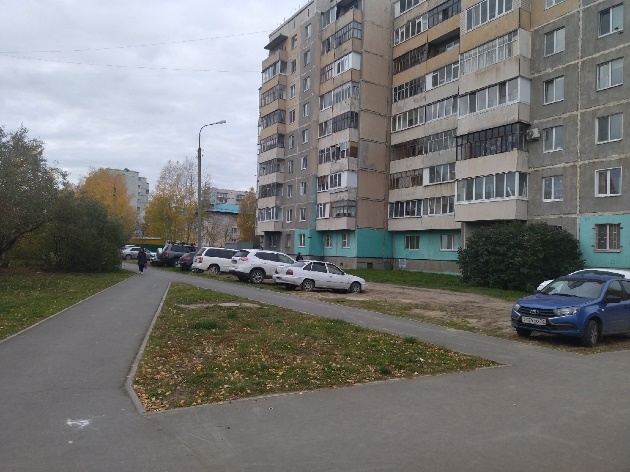 Пешеходная дорожка со стороны 16 дома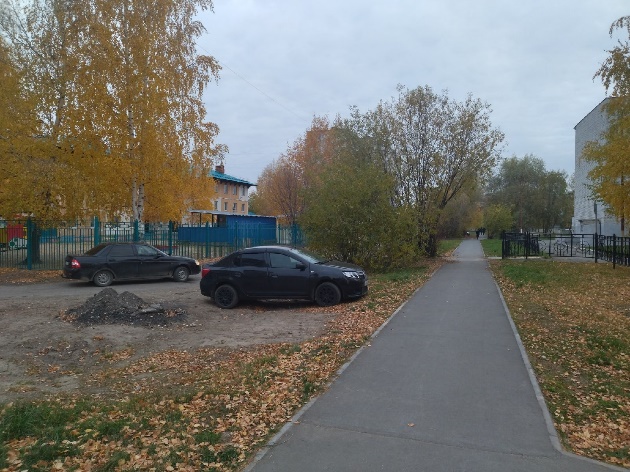 Пешеходная дорожка вдоль садика №51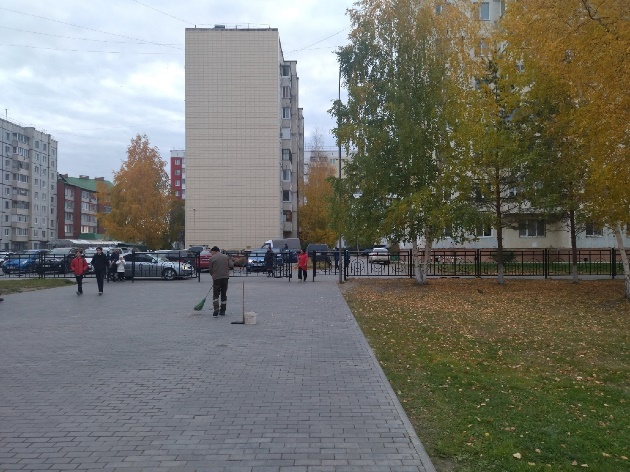 Выход/вход со стороны 30,33 домов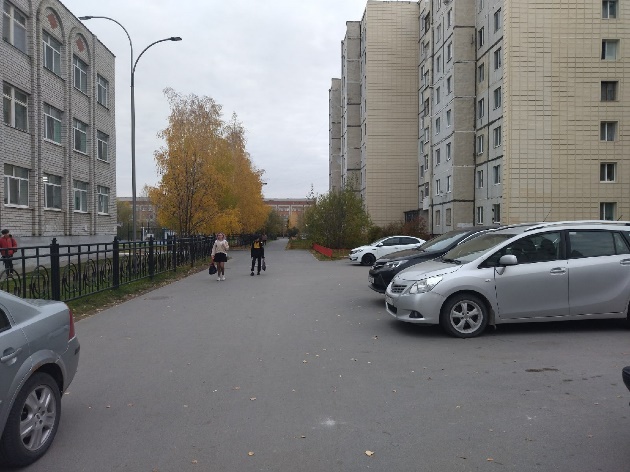 Пешеходная дорожка вдоль 33 дома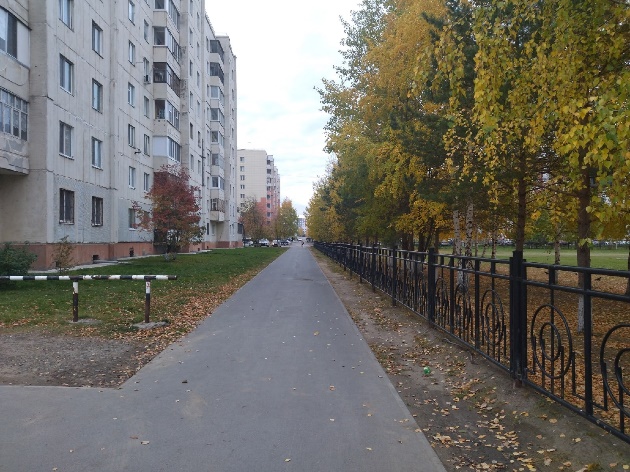 Пешеходная дорожка вдоль 30 дома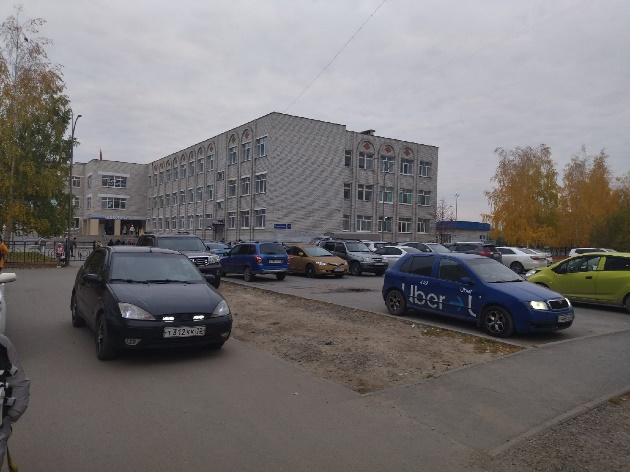 Парковка 